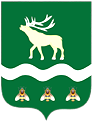 Российская Федерация Приморский крайДУМА ЯКОВЛЕВСКОГО МУНИЦИПАЛЬНОГО ОКРУГАПРИМОРСКОГО КРАЯРЕШЕНИЕ26 марта 2024 года                      с. Яковлевка                               № 264 - НПАО Положении о порядке проведения осмотров зданий, сооружений 
и выдачи рекомендаций об устранении выявленных 
в ходе таких осмотров нарушений на территории 
Яковлевского муниципального округаВ соответствии с Федеральным законом от 06.10.2003 № 131-ФЗ «Об общих принципах организации местного самоуправления в Российской Федерации», Законом Приморского края от 05.12.2022 № 247-КЗ «О Яковлевском муниципальном округе Приморского края», Уставом Яковлевского муниципального округа, в связи с созданием Яковлевского муниципального округа и необходимостью формирования нормативной правовой базы Яковлевского муниципального округа Дума Яковлевского муниципального округаРЕШИЛА:1. Утвердить Положение о порядке проведения осмотров зданий, сооружений и выдачи рекомендаций об устранении выявленных в ходе таких осмотров нарушений на территории Яковлевского муниципального округа (прилагается).2. Признать утратившим силу решение Думы Яковлевского муниципального района от 26.12.2014 № 217-НПА «О Положении о порядке проведения осмотров зданий, сооружений и выдачи рекомендаций об устранении выявленных в ходе таких осмотров нарушений на территории Яковлевского муниципального района». 3. Настоящее решение вступает в силу после его официального опубликования.4. Опубликовать настоящее решение в газете «Сельский труженик» и разместить на официальном сайте Яковлевского муниципального округа в информационно-телекоммуникационной сети «Интернет».Председатель Думы Яковлевского муниципального округа                                                              Е.А. ЖивотягинИ.о. главы Яковлевского муниципального округа                                                               Е.Г. ПодложнюкПриложение УТВЕРЖДЕНОрешением Думы Яковлевскогомуниципального округа                                                                                          от  26.03.2024 № 264 - НПАПоложение 
о порядке проведения осмотров зданий, сооружений 
и выдачи рекомендаций об устранении выявленных 
в ходе таких осмотров нарушений на территории 
Яковлевского муниципального округа1. Общие положения1.1. Порядок проведения осмотров зданий, сооружений и выдачи рекомендаций об устранении выявленных в ходе таких осмотров нарушений на территории Яковлевского муниципального округа разработан в соответствии с Градостроительным кодексом Российской Федерации, Федеральным законом от 06.10.2003 № 131-ФЗ «Об общих принципах организации местного самоуправления в Российской Федерации», от 30.12.2009 № 384-ФЗ «Технический регламент о безопасности зданий и сооружений».1.2. Настоящий Порядок устанавливает процедуру организации и проведения осмотра зданий, сооружений на предмет их технического состояния и надлежащего технического обслуживания в соответствии с требованиями технических регламентов, предъявляемыми к конструктивным и другим характеристикам надежности и безопасности указанных объектов, требованиями проектной документации, выдачи рекомендаций о мерах по устранению выявленных нарушений в случаях, предусмотренных Градостроительным кодексом Российской Федерации (далее - осмотр зданий, сооружений).1.3. Действие настоящего Порядка распространяется на все эксплуатируемые здания и сооружения независимо от формы собственности, расположенные на территории Яковлевского муниципального округа, за исключением случаев, если при эксплуатации зданий, сооружений осуществляется государственный контроль (надзор) в соответствии с федеральными законами.2. Организация и проведение осмотра зданий, сооружений2.1. Осмотр зданий, сооружений проводится в случае поступления заявления физического или юридического лица о нарушении требований законодательства Российской Федерации к эксплуатации зданий, сооружений, о возникновении аварийных ситуаций в зданиях, сооружениях или возникновении угрозы разрушения зданий, сооружений.2.2. Осмотр зданий, сооружений проводится в целях оценки их технического состояния и надлежащего технического обслуживания в соответствии с требованиями технических регламентов к конструктивным и другим характеристикам надежности и безопасности объектов, требованиями проектной документации указанных объектов.2.3. Осмотр зданий, сооружений и выдача рекомендаций об устранении выявленных в ходе такого осмотра нарушений в случаях, предусмотренных Градостроительным кодексом Российской Федерации, осуществляется комиссией, положение о которой и ее состав утверждаются Администрацией Яковлевского муниципального округа. Если для проведения осмотра зданий, сооружений требуются специальные познания, к его проведению привлекаются представители экспертных и иных организаций.2.4. Комиссия осуществляет оценку технического состояния и надлежащего технического обслуживания здания, сооружения, помещений в соответствии с требованиями Технического регламента о безопасности зданий и сооружений.2.5. Основанием для проведения осмотра зданий, сооружений является распоряжение Администрации Яковлевского муниципального округа о проведении осмотра здания, сооружения (далее - распоряжение).2.6. Распоряжение издается в течение пяти рабочих дней со дня регистрации заявления о нарушении требований законодательства Российской Федерации к эксплуатации зданий, сооружений или в течение суток со дня регистрации заявления о возникновении аварийных ситуаций в зданиях, сооружениях или возникновении угрозы разрушения зданий, сооружений.2.7. Распоряжение должно содержать следующие сведения:- основание для проведения осмотра здания, сооружения;- должности, фамилии, имена, отчества, специалистов, ответственных за проведение осмотра здания, сооружения, а также должности, фамилии, имена, отчества привлеченных экспертов при необходимости специальных познаний;- место нахождения осматриваемого здания, сооружения;- сроки проведения осмотра здания, сооружения.2.8. Заявитель и собственник здания, сооружения или лицо, которое владеет зданием, сооружением на ином законном основании в случае, если соответствующим договором, решением органа государственной власти или органа местного самоуправления установлена ответственность такого лица за эксплуатацию здания, сооружения, либо привлекаемое собственником или таким лицом в целях обеспечения безопасной эксплуатации здания, сооружения на основании договора физическое или юридическое лицо (далее - лицо, ответственное за эксплуатацию здания, сооружения) уведомляются Администрацией Яковлевского муниципального округа (далее - Уполномоченный орган) о проведении осмотра зданий, сооружений не позднее чем за три рабочих дня до дня проведения осмотра зданий, сооружений посредством вручения копии распоряжения указанным лицам под роспись, либо заказным почтовым отправлением с уведомлением о вручении.В случае поступления заявления о возникновении аварийных ситуаций в зданиях, сооружениях или возникновении угрозы разрушения зданий, сооружений, заявитель и лицо, ответственное за эксплуатацию здания, сооружения, уведомляются Уполномоченным органом о проведении осмотра зданий, сооружений незамедлительно с момента издания распоряжения любым доступным способом.2.10. Лица, ответственные за эксплуатацию здания, сооружения, предоставляют уполномоченному органу, осуществляющему осмотр здания, сооружения журнал эксплуатации здания, сооружения, в который вносятся сведения о датах и результатах проведенных осмотров, контрольных проверок и (или) мониторинга оснований здания, сооружения, строительных конструкций, сетей инженерно-технического обеспечения и систем инженерно-технического обеспечения, их элементов, о выполненных работах по техническому обслуживанию здания, сооружения, о проведении текущего ремонта здания, сооружения, о датах и содержании выданных уполномоченными органами исполнительной власти предписаний об устранении выявленных в процессе эксплуатации здания, сооружения нарушений, сведения об устранении этих нарушений, если иное не предусмотрено федеральным законом, технический паспорт (план) здания, сооружения с поэтажными планами, экспликациями помещений, техническими характеристиками здания, сооружения и его конструктивными элементами, свидетельство о государственной регистрации права собственности на здание, сооружение и (или) договор аренды, свидетельство о государственной регистрации права хозяйственного ведения, оперативного управления и иные документы, подтверждающие право пользования объектом недвижимого имущества в составе здания, сооружения, разрешение на ввод здания, сооружения в эксплуатацию, если для эксплуатации здания, сооружения требуется выдача разрешения на ввод объекта в эксплуатацию; акт, разрешающий эксплуатацию здания, сооружения в случаях, предусмотренных федеральными законами, результаты инженерных изысканий, проектная документация, акты освидетельствования работ, строительных конструкций, систем и сетей инженерно-технического обеспечения здания, сооружения (при наличии).2.11. При осмотре зданий, сооружений проводится визуальный осмотр конструкций (с фотофиксацией видимых дефектов), изучаются сведения об осматриваемом объекте (время строительства, сроки эксплуатации), общая характеристика объемно-планировочного и конструктивного решений и систем инженерного оборудования, производятся иные мероприятия, необходимые для оценки технического состояния и надлежащего технического обслуживания здания, сооружения в соответствии с требованиями технических регламентов к конструктивным и другим характеристикам надежности и безопасности объектов, требованиями проектной документации осматриваемого объекта.2.12. Лица, ответственные за эксплуатацию зданий, сооружений (либо их представители), вправе присутствовать при осмотре здания, сооружения, а также давать письменные и устные пояснения.2.13. Срок проведения осмотра зданий, сооружений составляет не более 20 дней со дня регистрации заявления, а в случае поступления заявления о возникновении аварийных ситуаций в зданиях, сооружениях или возникновении угрозы разрушения зданий, сооружений - не более 24 часов с момента регистрации заявления.2.14. По результатам осмотра зданий, сооружений составляется акт осмотра здания, сооружения по форме согласно приложению 1 к настоящему Положению (далее - акт осмотра).К акту осмотра прикладываются материалы фотофиксации осматриваемого здания, сооружения и иные материалы, оформленные в ходе осмотра здания, сооружения.2.15. По результатам проведения оценки технического состояния и надлежащего технического обслуживания здания, сооружения уполномоченным органом принимается одно из следующих решений:- о соответствии технического состояния и надлежащем технического обслуживания здания, сооружения требованиям законодательства;- о несоответствии технического состояния и ненадлежащего технического обслуживания здания, сооружения требованиям законодательства.В случае выявления при проведении осмотра зданий, сооружений нарушений требований технических регламентов к конструктивным и другим характеристикам надежности и безопасности объектов, требований проектной документации указанных объектов, в акте осмотра излагаются рекомендации о мерах по устранению выявленных нарушений.2.16. Акт осмотра подписывается лицами, осуществившими проведение осмотра зданий, сооружений, а также экспертами, представителями экспертных и иных организаций (в случае их привлечения к проведению осмотра зданий, сооружений).Подписанный акт осмотра утверждается главой Яковлевского муниципального округа в течение пяти дней со дня проведения осмотра зданий, сооружений, а в случае проведения осмотра зданий, сооружений на основании заявления о возникновении аварийных ситуаций в зданиях, сооружениях или возникновении угрозы разрушения зданий, в день проведения осмотра зданий, сооружений.2.17. Копия акта осмотра направляется заявителю и лицу, ответственному за эксплуатацию здания, сооружения, в течение трех дней со дня его утверждения заказным почтовым отправлением с уведомлением о вручении либо вручается указанным лицам под роспись, а в случае проведения осмотра зданий, сооружений на основании заявления о возникновении аварийных ситуаций в зданиях, сооружениях или возникновении угрозы разрушения зданий, сооружений – направляется заявителю и лицу, ответственному за эксплуатацию здания, сооружения, в день проведения осмотра зданий, сооружений заказным почтовым отправлением с уведомлением о вручении либо вручается указанным лицам под роспись.2.18. Сведения о проведенном осмотре зданий, сооружений вносятся в журнал учета осмотров зданий, сооружений, который ведется Уполномоченным органом по форме, согласно приложению 2 к настоящему Положению.2.19. Журнал учета осмотров зданий, сооружений должен быть прошит, пронумерован и удостоверен печатью Уполномоченного органа. К журналу учета осмотров зданий, сооружений приобщаются акты осмотра.2.20. В случае поступления заявления о нарушении требований законодательства Российской Федерации к эксплуатации зданий, сооружений, когда при эксплуатации зданий, сооружений осуществляется государственный контроль (надзор) в соответствии с федеральными законами, заявление в силу Федерального закона от 02.05.2006 № 59-ФЗ "О порядке рассмотрения обращений граждан Российской Федерации" направляется в орган, осуществляющий в соответствии с федеральными законами государственный контроль (надзор) при эксплуатации зданий, сооружений.Приложение 1к Положению о порядке проведения осмотров зданий, сооружений и выдачи рекомендаций об устранении выявленных в ходе таких осмотров нарушений на территории Яковлевского муниципального округаУтверждаюГлава Яковлевского муниципального округа_____________________________________"___" _____________________ 20__ годаПриложение 2к Положению о порядке проведения осмотров зданий, сооружений и выдачи рекомендаций об устранении выявленных в ходе таких осмотров нарушений на территории Яковлевского муниципального округаЖУРНАЛ УЧЕТА ОСМОТРОВАктосмотра здания, сооруженияАктосмотра здания, сооруженияАктосмотра здания, сооружения_______________________________________________________________________(дата, время и место составления)_______________________________________________________________________(дата, время и место составления)Настоящий акт составлен ________________________________________________________________________________________________________________________(фамилия, имя, отчество, должность специалиста,______________________________________________________________________ответственного за проведение осмотра зданий, сооружений)______________________________________________________________________________________________________________________________________________с участием специалистов, представителей экспертных и иных организаций:______________________________________________________________________(фамилия, имя, отчество,______________________________________________________________________должность, место работы)на основании распоряжения Администрации Яковлевского муниципального округа от ________________________ № _____________________При осмотре присутствовали: _____________________________________________________________________________________________________________________________________________________________________________________________Объект осмотра: ________________________________________________________                         (наименование здания, сооружения, его место нахождения)При осмотре установлено:______________________________________________________________________(подробное описание данных, характеризующих состояние объекта осмотра)______________________________________________________________________________________________________________________________________________Выявлены (не выявлены) нарушения: ____________________________________________________________________________________________________________(в случае выявления указываются нарушения требований технических______________________________________________________________________регламентов, проектной документации)______________________________________________________________________Рекомендации о мерах по устранению выявленных нарушений:________________________________________________________________________________________________________________________________________________________________________________________________________________________Приложения к акту: ___________________________________________________________________________________________________________________________(материалы фотофиксации осматриваемого здания, сооружения и иные материалы, оформленные в ходе осмотра)Подписи лиц, проводивших осмотр ______________________________________________________________________________________________________________________________________________________________________________________________________________________________________________________________Настоящий акт составлен ________________________________________________________________________________________________________________________(фамилия, имя, отчество, должность специалиста,______________________________________________________________________ответственного за проведение осмотра зданий, сооружений)______________________________________________________________________________________________________________________________________________с участием специалистов, представителей экспертных и иных организаций:______________________________________________________________________(фамилия, имя, отчество,______________________________________________________________________должность, место работы)на основании распоряжения Администрации Яковлевского муниципального округа от ________________________ № _____________________При осмотре присутствовали: _____________________________________________________________________________________________________________________________________________________________________________________________Объект осмотра: ________________________________________________________                         (наименование здания, сооружения, его место нахождения)При осмотре установлено:______________________________________________________________________(подробное описание данных, характеризующих состояние объекта осмотра)______________________________________________________________________________________________________________________________________________Выявлены (не выявлены) нарушения: ____________________________________________________________________________________________________________(в случае выявления указываются нарушения требований технических______________________________________________________________________регламентов, проектной документации)______________________________________________________________________Рекомендации о мерах по устранению выявленных нарушений:________________________________________________________________________________________________________________________________________________________________________________________________________________________Приложения к акту: ___________________________________________________________________________________________________________________________(материалы фотофиксации осматриваемого здания, сооружения и иные материалы, оформленные в ходе осмотра)Подписи лиц, проводивших осмотр ______________________________________________________________________________________________________________________________________________________________________________________________________________________________________________________________Настоящий акт составлен ________________________________________________________________________________________________________________________(фамилия, имя, отчество, должность специалиста,______________________________________________________________________ответственного за проведение осмотра зданий, сооружений)______________________________________________________________________________________________________________________________________________с участием специалистов, представителей экспертных и иных организаций:______________________________________________________________________(фамилия, имя, отчество,______________________________________________________________________должность, место работы)на основании распоряжения Администрации Яковлевского муниципального округа от ________________________ № _____________________При осмотре присутствовали: _____________________________________________________________________________________________________________________________________________________________________________________________Объект осмотра: ________________________________________________________                         (наименование здания, сооружения, его место нахождения)При осмотре установлено:______________________________________________________________________(подробное описание данных, характеризующих состояние объекта осмотра)______________________________________________________________________________________________________________________________________________Выявлены (не выявлены) нарушения: ____________________________________________________________________________________________________________(в случае выявления указываются нарушения требований технических______________________________________________________________________регламентов, проектной документации)______________________________________________________________________Рекомендации о мерах по устранению выявленных нарушений:________________________________________________________________________________________________________________________________________________________________________________________________________________________Приложения к акту: ___________________________________________________________________________________________________________________________(материалы фотофиксации осматриваемого здания, сооружения и иные материалы, оформленные в ходе осмотра)Подписи лиц, проводивших осмотр ____________________________________________________________________________________________________________________________________________________________________________________________________________________________________________________________________________             датаПодписи присутствующих при осмотре лиц:______________________________________________________________________Копию акта получили:______________________________________________________________________Подписи присутствующих при осмотре лиц:______________________________________________________________________Копию акта получили:______________________________________________________________________Подписи присутствующих при осмотре лиц:______________________________________________________________________Копию акта получили:______________________________________________________________________№ п/пОснование для проведения осмотраНаименование объекта осмотраАдрес проведения осмотраНомер и дата Акта осмотраЛица, проводившие осмотрОтметка о выдаче рекомендаций (выдавались/не выдавались), срок устранения выявленных нарушенийЛица, подготовившие рекомендацииОтметка о выполнении рекомендаций (выполнены/не выполнены)